Н А К А З11.09.2018                                                                                                  № 161Про проведення районного конкурсудитячого малюнку «Наше дитинство – найкраща пора», присвяченого Всеукраїнському Дню дошкілляНа виконання вимог Базового компоненту (нова редакція), програми виховання і навчання дітей від двох до семи років «Дитина», освітньої програми «Впевнений старт» для дітей старшого дошкільного віку, плану роботи Управління освіти адміністрації Основ’янського району Харківської міської ради на 2018 рік, листа Міністерства освіти і науки України від 27.11.2014 № 1/9-614 «Про методичні рекомендації з патріотичного виховання», листа Міністерства освіти і науки України від 13.06.2018 № 1/9 – 386 «Щодо особливостей організації діяльності закладів дошкільної освіти в 2018/2019 навчальному році», з метою підняття престижності професії вихователя закладу дошкільної освіти, виявлення й підтримки обдарованих дітей старшого дошкільного віку, розвитку їх творчих здібностей, виховання у дітей любові до України, покращення спільної роботи закладу і сім’ї, НАКАЗУЮ:1. Затвердити:1.1. Положення про районний конкурс дитячого малюнку з нагоди Дня дошкілля за темою: «Наше дитинство – найкраща пора» серед дітей старшого дошкільного віку – далі Конкурс (додаток 1).1.2. Склад оргкомітету Конкурсу (додаток 2).1.3. Склад журі Конкурсу (додаток 3).2. Оргкомітету Конкурсу:2.1. Провести районний конкурс дитячого малюнку з нагоди Всеукраїнського Дня дошкілля за темою: «Наше дитинство – найкраща пора» серед дітей старшого дошкільного віку в два етапи:- І етап – у кожному закладі дошкільної освітиз 17.09.2018 по 21 .09.2018.- ІІ етап (районний) – у комунальному закладі «Дошкільний навчальний заклад (ясла – садок) №31 Харківської міської ради»з 24.09.2018 по 26.09.2018.2.2. Підбити підсумки та оприлюднити результати конкурсу.До 27.09.2018.2.3. Здійснити вшанування та нагородження переможців Конкурсу.До 28.09.2018.3. Методисту методичного центру Управління освіти адміністрації Основ’янського району Харківської міської ради Чобіток Л.В.:3.1. Скласти графік проведення ІІ етапу районного Конкурсу. До 13.09.2018.3.2. Скласти експертні протоколи визначення рівня компетентності дітей,створювати різнопланові композиції засобами образотворчого мистецтва з використанням нетрадиційних технологій аплікації та малювання і різноманітних художніх матеріалів.До 21.09.2018.3.3. Здійснити організаційно-методичне забезпечення проведення Конурсу.До 28.09.2018.3.4. Надати методичну, консультаційну допомогу педагогічним працівникам закладів дошкільної освіти району з питань підготовки до участі в Конкурсі.Вересень 2018 року4. Завідувачам закладів дошкільної освіти:4.1. Ознайомити педагогічні колективи з Положенням про проведення районного Конкурсу.          До 13.09.2018.4.2. Забезпечити проведення І етапу районного Конкурсу. з 17.09.2018 по 21 .09.20184.3. Затвердити склад журі І етапу районного Конкурсу з числа педагогів закладів дошкільної освіти, які мають великий досвід роботи, вищу кваліфікаційну категорію, педагогічні звання «вихователь-методист».  До 17.09.2018.4.4.Надати до оргкомітету заявки на участь у ІІ етапі районного Конкурсу.До 24.09.2018.4.5. Надати малюнки переможців дитячого конкурсу до методичного центру Основ’янського Управління освіти адміністрації району.До 24.09.2018.4.6. Організувати презентацію кращих дитячих малюнків у рамках проведення Дня відкритих дверей, присвяченому до Всеукраїнського Дня дошкілля, для батьків вихованців, мешканців мікрорайону, який обслуговує заклад дошкільної освіти та представників громадськості.До 28.09.2018.4.7. Надати звіти та фотозвіти про проведення І етапу конкурсу та святкування Всеукраїнського Дня дошкілля до методичного центру Управління освіти адміністрації Основ’янського району Харківської міської ради.        До 22.09.2018.4.8. Призначити відповідальних за життя та здоров’я учасників конкурсу, які мають забезпечити морально – психологічну підтримку, провести з ними інструктажі з безпеки життєдіяльності під час роботи з засобами образотворчого мистецтва.До 14.09.2018.5. Завідувачу закладу дошкільної освіти № 31 забезпечити належні умови для проведення ІІ етапу районного Конкурсу. з 24.09.2018 по 28.09.2018.6. Завідувачу ЛКТО Остапчук С.В. розмістити цей наказ на офіційному сайті Управління освіти.13.09.2018.7. Контроль за виконанням цього наказу покласти на методиста методичного центру Управління освіти адміністрації Основ’янського району Харківської міської ради Чобіток Л.В.Начальник Управління освіти                                                           О.С. НижникЧобітокЗ наказом ознайомлено:Прохоренко О.В.Кулакова Л.В.Остапчук С.П.Чобіток Л.В.Додаток 1до наказу № 161від 11.09.2018                                                                                             ПОЛОЖЕННЯпро проведення районного конкурсу дитячого малюнку«Наше дитинство – найкраща пора»1. Мета: виявлення обдарованих дітей, розвиток творчого потенціалу дошкільників старшого дошкільного віку, визначення рівня їх художньо – естетичного розвитку, виховання любові до України, патріотичних почуттів, покращення спільної роботи закладу і сім’ї. 2. Учасники2.1. В І етапі беруть участь вихованці та підгрупи (7 – 10 дошкільників) усіх старших груп.2.2. До складу журі включати завідувача, вихователя – методиста, практичного психолога, вихователів-наставників, батьків.3. Умови проведення3.1. І етап районного Конкурсу проводиться в закладі дошкільної освіти за такими номінаціями:- «Колективна робота» (малюють разом усі учасники),- «Юний художник» (авторська робота одного вихованця),- «Творча родина» (малюють діти з батьками).3.2. Завдання надаються відповідно до методичних рекомендацій (додаток 1.1.), розроблених, згідно з вимогами Базового компонента (нова редакція), освітньої програми «Впевнений старт» для дітей старшого дошкільного віку. 3.3. Підсумки підбиває журі закладу дошкільної освіти, визначає по одному переможцю за номінаціями та складає звіт.3.4. В рамках фіналу І етапу Конкурсу вихователі, музичні керівники з вихованцями – переможцями готують виступ-презентацію, де в цікавій, нетрадиційній, креативній формі діти розповідають про продукт власної діяльності засобами музики, жестів, танцю, художнього слова тощо.3.5. Відеоматеріали проведення І етапу конкурсу розташувати на офіційному сайті закладу.4. Другий етап – фінал конкурсу проводиться на базі комунального закладу «Дошкільний навчальний заклад (ясла-садок) № 31 Харківської міської ради». 4.1. Адміністрація комунального закладу «Дошкільний навчальний заклад (ясла – садок) №31 Харківської міської ради» забезпечує сприятливі умови для роботи членів журі Конкурсу.Додаток 2 до наказу № 161від 11 .09.2018                                                                                       Склад оргкомітету       районного конкурсу дитячого малюнку «Наше дитинство – найкраща пора »Додаток 4до наказу № 161від 11 .09.201                                                                                        Склад журі конкурсу«Наше дитинство – найкраща пора»:Додаток 1.1.до Положення про проведення районного конкурсу дитячого малюнку «Наше дитинство – найкраща пора»МЕТОДИЧНІ РЕКОМЕНДАЦІІдо проведення І етапу конкурсу «Наше дитинство – найкраща пора»Усі заняття, під час яких відбувається творчий пошук дітей, мають бути інтегрованими, з використанням сюрпризних моментів, завдання пов’язані одним сюжетом: «Україна – єдина країна». Дітей можна розділити на 3 підгрупи, враховуючи їх нахили, здібності, рівень компетентності в образотворчій діяльності й працювати з кожною підгрупою окремо. Під час проведення конкурсу, передбачати фізкультурні паузи, рухливі ігри для запобігання перевтоми дітей.Авторський малюнок має бути виготовлений на аркуші, форматом А–4 з рамкою 2см білого кольору. Колективна робота та робота, зроблена спільно з батьками, виготовляється на аркуші А–3 з рамкою 3см білого кольору. Усі роботи треба підписати в правому нижньому куті аркуша (тільки назва), враховуючи такі вимоги: кегль 14, напівжирний, міжрядковий інтервал 1,0, фон – білий. Зразок:Матеріал для виготовлення малюнку може бути різноманітним (гуаш, акварель, кольорові олівці, фломастери, тканина, природний матеріал, нитки, папір різної фактури тощо), готується він відповідно до кількості учасників. Допускається колаж, використання прийомів ТРВЗ та інших нетрадиційних технологій малювання та аплікації. Роботи оцінюються за 5 – бальною системою.Представника сім’ї - переможця нагородити Дипломом під час організації загальних батьківських зборів, святкових ранків, музичних розваг.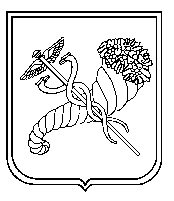 №з/пП. І. Б. члена журі:Посада:Голова оргкомітету:Голова оргкомітету:Голова оргкомітету:1Нижник О.С.Начальник Управління освіти адміністрації Основ’янського району Харківської міської радиЗаступник голови оргкомітету:Заступник голови оргкомітету:Заступник голови оргкомітету:2Прохоренко О.В.Заступник начальника Управління освіти адміністрації Основ’янського району Харківської міської радиЧлени оргкомітету:Члени оргкомітету:Члени оргкомітету:3Кулакова Л.В.Головний спеціаліст Управління освіти адміністрації Основ’янського району Харківської міської ради4Токар Н.І.Завідувач комунального закладу «Дошкільний навчальний заклад (ясла – садок) №31 Харківської міської ради»№з/пП. І. Б. члена журі:Посада:1Чобіток Л.В.методист методичного центру Управління освіти адміністрації Основ’янського району Харківської міської ради2Кучмій А.Ю.керівник гуртка комунального закладу «Центр дитячої та юнацької творчості № 7 Харківської міської ради»3Сухомлин Н.О.художник – оформлювач комунального закладу «Центр дитячої та юнацької творчості № 7 Харківської міської ради»Мій улюблений парк